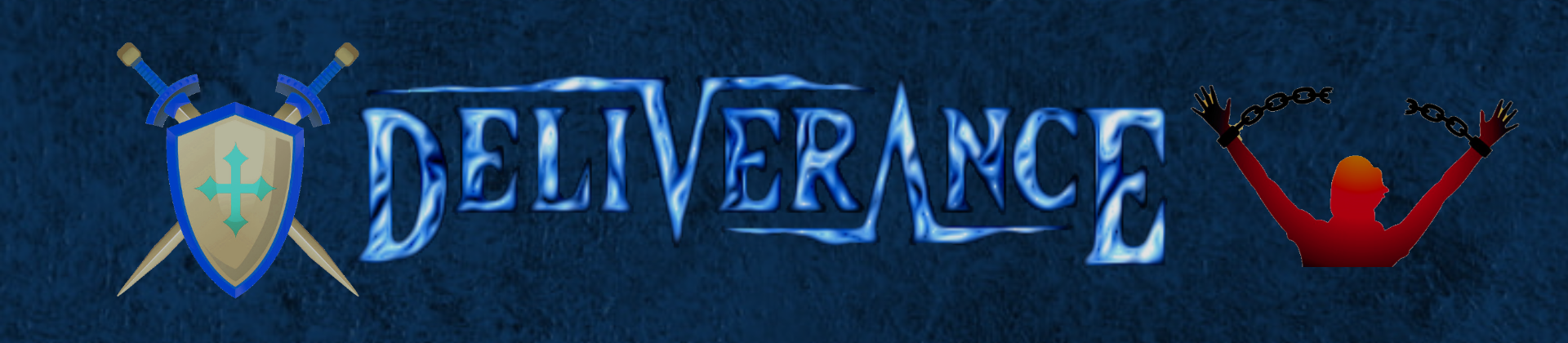 Techniques and Strategies for deliverance, building the Foundation.Things to consider before doing a deliverance: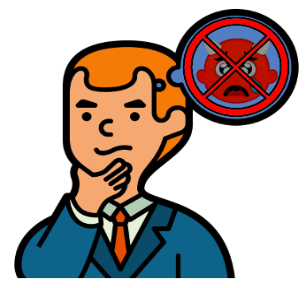 You need to know if the person really is under demonic attack, or there’s something non-demonic. (i.e. heath issues, stress, mental issues, jerks)If there are demons involved, you need to know if they are attacking from the inside or the outside. For demons on the inside, you need deliverance, for demons on the outside, you need Warfare.Bob Larson spends a lot of time convincing some people that they don't have demons. Many people just want to go through a quick deliverance to remove the consequences of spiritual immaturity and bad decisions, when what is really needed is the renewing of their mind (Romans 12:2). How do you know if someone has a demon? The same way a dentist knows if someone has a cavity. The dentist probes around the teeth, and sees if you show a reaction. If there's a reaction, he investigates.  Physical Manifestations are a sign that demons are inside.Another way to know if demons are involved is to take this test:    https://demontest.comSome deliverances happen in layers, and may not be completed in just one session. You’ll want to cover yourself, your family and loved ones in prayer against any demonic backlash. Higher satanic powers will eagerly look for ways of getting you back for taking out their agents.Sometimes people will not remember parts of the deliverance when demons take over. You’ll need to show them a recording of what happened, which often shocks them. For other people, they are able to hear and remember everything, even when demons come up/forward.This guide is NOT the only method of deliverance, and it’s not comprehensive. It’s just building a foundation to help ministers do successful deliverances. Some people can get deliverance just through baptism. Some people can get deliverance just through forgiveness and inner healing. I’ve seen some people get deliverance just by watching the ‘Passion of the Christ’ Movie (Numbers 21:8). Some people get deliverance by having their issues dealt with in the Courts of Heaven. And some people can get spiritually strong and mature enough to do self-deliverance. In fact, the minister doing the deliverance should be at the spiritual maturity and strength that if for some reason a demon snuck inside of them, they could do self-deliverance without just falling into sin or depression. Many Christians don’t believe that fellow Christians can even have a demon. They often quarrel over the word ‘Oppressed’ vs ‘Possessed.’ Once they see a Christian manifesting, they often change their mind. Yes a Christian can have a demon inside.Be warned, if you’re doing deliverance and you’re not a Spirit Filled Christian, you may get your @$$ kicked as in Acts 19:16.Reference: To learn more on this subject, or if you come across a demon that you’re unfamiliar with, here are some references: www.DivineRevelations.info/demons, www.DivineRevelations.info/Pigs,  www.DivineRevelations.info/pdf/learning_deliverance.pdfFor the Minister…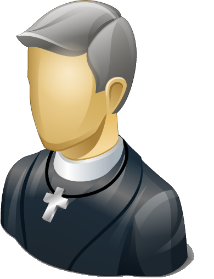 For people with demons, the demons have often spent decades working to hurt, confuse, curse, and abuse their human hosts.  Therefore, don't bring the "Rock Star" attitude that you're just going to come in, spend 5 minutes rebuking a devil, and then everything will be fixed. You or your ministry team may need to spend quality time with the person, ministering to all their wounded parts. A person receiving deliverance can change personalities very fast. Therefore, the minister needs to be able to quickly identify which spirit they are talking to, the person, a demon, or something else. Sometimes when I’m not sure if I’m talking to the person, I ask the person to say, “Jesus is Lord,” because I know demons despise saying that. There are 1000 ways demons can trick you to prevent a successful exorcism.You need to be shroud, and knowledgeable about all their little techniques, like a professional athlete must master a playbook.If an exorcism seems too easy, suspect there might be something hiding.You may be just dealing with a throw-away demon, and ignoring the strong man. The strongman may force a lesser demon forward, hoping that you waste your time on it, and miss the big guy. They’ll make a deal with the lesser demon, to get them back in after things have settled down. You may want to do Prayer, Fasting, or Worship before an Exorcism. Some demons are harder to get out than others. Being tenacious and having a militant attitude can help you press though.Regarding the Person Receiving Deliverance…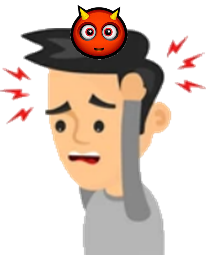 There are many things a person can do to help prepare for a successful exorcism. Preparation before the deliverance: Forgiveness: The person must be willing to forgive all others.  Unforgiveness leaves an open door for the demonic. Walk them through this if necessary.Healing: Is any emotional healing necessary? Exorcism is much easier once a person receives healing for their wounds and trauma. There are entire ministries dedicated to inner healing, and can’t be adequately covered here. Shame & Guilt: Remove any shame or guilt off the person.  Shame and guilt will only weaken them spiritually. Let them know you love them, and that you’re not here to condemn and accuse them, but you want them to be set free. And God is Not trying to teach them a lesson by giving them the demon they deserve. Renunciations/Repentance: There is a difference between a demon losing its Legal Rights, and being cast out. Casting it out is necessary, but only do it after any Legal Rights are removed. Otherwise, demons retain their legal key to reenter. So, deal with any demonic Legal Rights before casting things out. Have the person go through Prayers of Renunciation, to nullify any legal rights satan might have over them.  (Here are some examples, www.DivineRevelations.info/Renounce) If there are any other issues that the minister believes must be repented of, you must address those. Don’t proceed in deliverance until repentance is complete. Faith Confessions: One way to strengthen the person’s faith is by Prayer Confessions. These have people proclaim God’s Word over their lives.  This not only builds them up spiritually, but it also claims God’s Promises for their lives, and helps eradicate any lies they might believe. Example: www.Divinerevelations.info/101/   &   www.DivineRevelations.info/DeclareSoul Ties: Having inappropriate Soul Ties can hinder a deliverance. Have a person deal with any Soul Ties using this short 10-minute video: www.DivineRevelations.info/SoulTiesUnderstanding the Blood: Make sure the person has a strong faith in the blood of Jesus to break any curse, covenant or spell against them. (Story of the Courtroom of Heaven Vision, 2 Minutes: https://youtu.be/EELA0C9pYno?t=2278)When NOT to do a deliverance: If a person doesn't really want to be delivered, then you probably won't be successful. The demon might be giving them popularity, fame, strength, etc.  The person must be absolutely willing to get rid of every demon. It helps if the person is furious with the demons, because they will be more willing to fight against them.Let the person realize that these demons are also after their family and future generations. And that these demons have probably caused devastating hardships in their past generations, and have brought many curses with them.For those people who don’t want to give up their demons, you can ask the Lord to make them hate the demons, to be repulsed by them, and not be able to get any pleasure from them.If a person is not willing to give up their sin, a deliverance may backfire as more demons come back into them. (Matthew 12:45) The minister needs to make a judgement call, are you helping the person get free, or are you just giving them some relief before they go jump back into sin. Regarding the demons….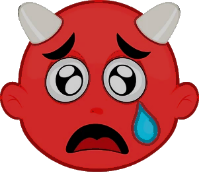 Conversation: Ministers, you're not having a dialog with a demon, you're having a prison interrogation before a brutally tormenting execution.Don't let them just speak anything they want. Always force a demon to look into your eyes. it will see the terrifying face of Jesus through your eyes.HOST: Get angelic assistance.  Command the Angelic Host to...Surround the person on every side.binding any demons as prisoners of war. Cut off all demonic power sources, communications and helps the demon might get. Don’t let the demon do anything out of the ordinary, it may be communicating with others, or getting power from some unknown source or object. Help identify the demons, and expose every hiding spirit that needs to get dealt with. It may take some pocking to get demons to respond. They are hoping you’ll just give up, and assume there aren’t any demons inside. I command the Host to continually strike, burn, beat, pierce and torment demons until they identify themselves.demons don’t get to mock Jesus in Heaven, DON’T let them do it here! Command the Host to Instantly punish any mocking, disrespect, dishonor, disobedience, deception, or trickery. Command the Host to proactively and violently guard the honor of Jesus.Identification: demons will try hard to prevent you from identifying them. They lose power when their names are known. Finding the demons identity can be done by asking the Holy Spirit, or through a minister’s investigation, or interrogating the demon. Occasionally, the person will hear the name of the demon during its interrogation. Torment: For a successful exorcism, you need to Strengthen the person, & weaken the demon.You weaken demons by breaking their legal rights, and through torment.Remember, don’t let any demon leave without a ‘Going Away Present’ such as …A crushed skull, a broken back, a lost eye, or severed limbs. they need to be properly compensated for all their hard work. 😊Be sure to pronounce judgment on any demon. I often say, “May the Wrath of God be on you, for what you have done.”There are specific biblical torments that are strategic against specific demons. For example, when I’m dealing with jezebel, a very common demon, I’ll call on the “dogs of Jezreel” to attack her. This was her judgment in 2 Kings 9:10. Therefore, if the demon you’re dealing with is mentioned in Scripture, see if you can use anything specifically mentioned in scripture against them. If they say anything contrary to God’s Word, rebuke them with scripture.demons are not used to being in the light, so they say things and reveal secrets that they would never speak in the dark. I’ve watched demons curse each other and fight because the one in front revealed some secret that the others desperately wanted hidden. Destination: Be sure to cast any demon into the Abyss/Pit (Luke 8:31), don’t just kick them out so they can go down the street to infect someone else. Some ministers send them to the feet of Jesus. Condemning Judgment: If possible, force any demon to speak their own judgment, so their own words condemn themselves. Bob Larson often has demons say, “I release all my curses, and bound with all my kingdom we will never come back, and we go now go to the pit.” Then, the demon’s own words will be used against them. Strongman: You must find out who the strongman is, who is over the others, and have him bound and cast out with the others. During Deliverance…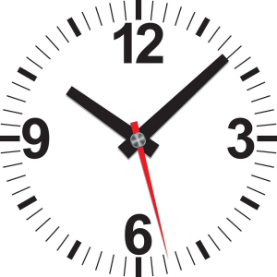 The General Order of Deliverance, after the person has been prepared:Bring up the demon, isolate it and confront itIdentify the demonBreak any legal rights through repentance, deal with any curses that the demon may be using. Cast out the demon into the abyss, after any torment or judgment is done.Isolating Spirits: One of the biggest problems with deliverance is knowing who you’re talking to. Are you talking to the person, or a demon, or a group of demons, or a mixture, or a soul fragment? Therefore, you need a method of isolating and separating spirits. Ministers often use a powerful weapon called the Sword of the Spirit, mentioned in Hebrews 4:12 “For the word of God is living and active, sharper than any two-edged sword, piercing to the division of soul and of spirit, of joints and of marrow, and discerning the thoughts and intentions of the heart.” This weapon will not hurt the person, but it’s deadly to the demonic, especially when fire is on it, like in Gen 3:24. As a minister I often say, “I use the Sword of the Spirit mentioned in Hebrews 4:12 to divide, separate and isolate every demon inside this person.” This allows me to deal with the demons one at a time as I call them up. Provocation: Another problem with deliverance is getting the demons to come up so you can deal with them. Demons will often try very hard to hide during a deliverance. As the person renounces sins and renounces demons, it will often stir up and provoke the demonic. This causes demons to come up/forward in order to stop the person. Which greatly helps the deliverance process because it exposes demons, and allows the minister to deal with them head on. Therefore, if the demons are hiding and you're having trouble getting them up, have the person renounce their demons/sins.Don’t be discouraged if it takes a while to cast out a demon, just think of it as an opportunity to sharpen your demon-tormenting skills.Legal Rights: Finding out what legal rights a demon may have can be done by either investigating the person, asking the Holy Spirit, or commanding the demon to tell you. A legal right may have come from actions done by ancestors in their family line. Even though the person didn’t do these, they can confess, reject, renounce and repent of them to Jesus, so these are expunged/cleansed from the family line. Attitude: Ministers need to speak with all confidence and faith. Remember that Jesus, who has all power, is right next to you, He is the one who is actually doing the work. You need to competently represent Jesus: Loving the person, hating the demon, and speaking with all confidence and authority. Also remember, the Host (God’s Mighty Army) are with you, and they are more powerful than any demon against you. At the point where the minister is casting out a demon, other Christians nearby can join in agreement. Objects: You may consider using specific objects while doing deliverance. I personally use a bible, anointing oil, a Cross, water, etc. When the Spirit of the Lord is in you, you can call on specific items and they just show up in the spiritual realm. For example, you may say to a demon, “May the Fire of God burn you,” then the fire comes, and they just start screaming, even though you don’t see this in the physical realm. Also, I often use the cord of Ecc. 4:12 to bind them.Dealing with Other Spirits: Things that may happen during deliverance.	Soul Fragments: You may come across a certain type of spirit called a “Disassociated Soul Fragment” of a person in the past, or a witch that put a curse on them, or the person that raped them. These are not demons, they are actually able to repent and call on Jesus. If possible lead them to repentance of their sin, and to leave and go to Jesus. If these “Disassociated Soul Fragments” are evil, rebellious and stubborn you can command any demon inside to torment them as Paul did in 1 Tim 1:20. They may change their mind once they get a taste of their future. Afterward kick them out, and command them to leave and not return.Alter Ego: You may come across a younger child of the person you’re ministering to. This is caused by some trauma in the past, where the person’s soul cracked, and a part of them is still stuck at that point. If you see the person just start crying, it may be that younger version of themselves that was just abused. You’ll need to lead that child to forgive their abusers, to not blame themselves, renounce any demonic covenants they might have made to protect themselves, and go to Jesus. Jesus will mend their soul, merging both parts together, so the person is no longer stuck in the past. Assistance: If you think a person may become violent, you can ask other people to hold their arms during deliverance to keep it orderly. You can also say to the demons, “I put the bloodline between you and me, you cannot cross it, reach me or hurt me.”After Deliverance…Remember, demons will try to get back in once they have been kicked out. Therefore, pray for the person to be filled with the Holy Spirit. Warn them to stay away from evil as with John 5:14, “…Stop sinning, or something worse may happen to you.”Make sure they are connected with some ministry to help them stay free. Statements and Phrases, you may use during deliverance: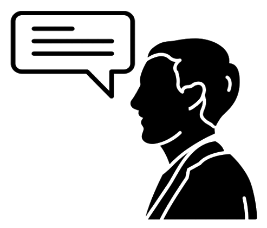 Rebuking demons.I renounce the demons inside of me. satan and all you demons, you no longer have my life. I renounce all of you, get out of my life, leave me, leave my family, leave my children. In Jesus Name.I renounce and reject all false gods of Hinduism/Buddhism/etc, and every blood covenant."I break every curse on me. I break the curse of (sin).I, (NAME), break this curse of (SIN), in my family's past generations.Renouncing Sin.I Repent, Reject, Rebuke & Renounce the Sin of _________! Jesus Christ, please forgive me and my ancestors for this wickedness.May the BLOOD of JESUS wipe this evil sin off my record?=.I renounce all wickedness that I or my past Generations have committed.I, (NAME) renounce the curse against me and my past generations.This curse is broken. I break this curse. I pull it up by its root.I, (NAME) renounce the sins of my ancestor. Who committed (SIN) 